PREVERJANJE ZNANJAVelika in mala začetnicaPrirejeno po: https://eucbeniki.sio.si1.  Ali so trditve pravilne? Z barvo označi pravilni odgovor. a) Lastna imena bitij pišemo z malo začetnico. 					DA	NEb) Ljubkovalna imena živali pišemo z malo začetnico.				DA	NEc) Svojilni pridevnik iz lastnega poimenovanja pišemo z malo začetnico. 		DA	NE2. Sestavi enobesedna poimenovanja. Bodi pozoren na zapis začetnic. 3. Ali je besedilo pravopisno ustrezno? Poišči enajst napačnih zapisov in jih ustrezno popravi. Popravke označi z barvo. Po Jurčičevi poti, poimenovani po pisatelju Josipu Jurčiču, se pohodniki podajo prvo soboto v marcu. Pohoda sta se udeležila tudi Ana in Peter Gaber, saj sta se želela družiti z drugimi pohodniki. Presenečena sta bila, koliko Dolenjcev sta srečala. Nekaj časa sta hodila celo s skupino Prekmurcev.
Soseda Jelka Maj je zjutraj vstala dobre volje. Tudi maček se ji je že sukal okoli nog. Odločila se je, da bo prvič kuhala sama. Skuhati ajdo z jurčki naj ne bi bil prevelik izziv. Ko je že vse privlačno dišalo, se je na obisku oglasil sosedov Jurček, ki pa se je iz nje samo norčeval, češ da takšne jedi oni jedo pozimi, ne pa maja.4. Tvori smiselni povedi iz občnega (splošnega) in lastnega poimenovanja. Dana beseda naj ne bo na prvem mestu v povedi. petek – Petek Npr. Vsak petek imam trening. – občno splošno poimenovanjeNpr. Franci Petek je bil smučarski skakalec. – priimek, lastno ime bitja5. Čigav je svinčnik? Tvori svojilne pridevnike iz osebnih lastnih imen. Pripiši jih. 6. Kateri zapis v skupini besed se loči od drugih in v čem? Izberi trditev, s katero se strinjaš. Triglav – Kranjska Gora – Jadransko morje – Dolenjska – DravaA Jadransko morje je večbesedno ime, preostala so enobesedna. B Triglav ni zemljepisno ime, preostala so. C Drava je nenaselbinsko ime, preostala so naselbinska. Č Kranjska Gora je naselbinsko ime, preostala so nenaselbinska. D Edini napačen zapis začetnice je pri Kranjski Gori, drugi so pravilni.7. Kateri zapis v tej skupini besed se v nečem bistveno loči od drugih? Izberi ga in utemelji svojo izbiro.A Kamnik  	 B Blejsko jezero      C Kranj       Č potok        D Pokljuka        E Slovenj Gradec Beseda je zapisana z malo začetnico, torej ne gre za lastno ime, temveč za občno/splošno. 8. V katero skupino lastnih imen sodi poimenovanje Evropska unija? Izberi pravilni odgovor.A Naselbinska zemljepisna lastna imena.B Nenaselbinska zemljepisna lastna imena. C Stvarna lastna imena. 9. Katero pravilo o zapisovanju velikih začetnic bi uporabil pri večbesednem nenaselbinskem poimenovanju Črna gora? Izberi pravilni odgovor.A Države vedno pišemo z veliko začetnico. B Prvo besedo zapišemo z veliko začetnico, neprve z malo, razen če so že same lastno ime. C Prvo besedo zapišemo z veliko začetnico, neprve tudi, razen če so predlogi ali besede trg, mesto, selo, vas, naselje. 10. Oglej si table, ki označujejo kraje, hribe, ulice ipd. 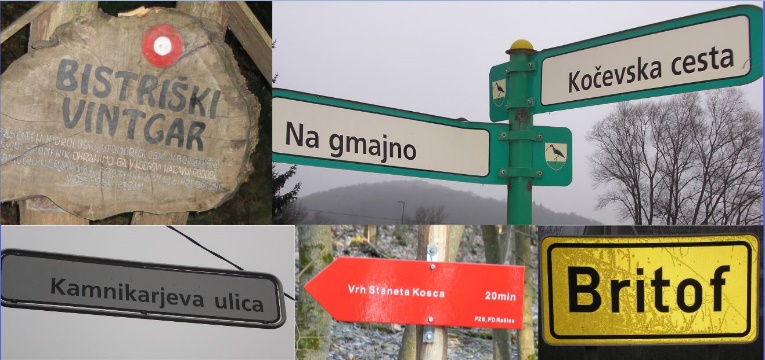 Kaj manjka? Dopolni besedilo.Izmed prikazanih imen je edino Britof (1) zemljepisno lastno naselbinsko ime. Ta beseda kot občno ime v pogovornem jeziku pomeni pokopališče (2) – v tem primeru bi jo zapisal z malo (3) začetnico. Besedo vintgar (4) v zemljepisnem lastnem nenaselbinskem poimenovanju bi zapisal z malo, saj je to (občno) poimenovanje za zelo ozko (rečno) dolino s strmimi pobočji. Kočevska cesta, Na gmajno in Kamnikarjeva ulica so nenaselbinska (5) zemljepisna lastna imena. 11. Zemljepisno lastno ime postavi v rodilnik.12. Od prijatelja si dobil naslednje sporočilo. Pri zapisu dveh nenaselbinskih zemljepisnih lastnih imen se je zmotil. Popravi in popravek označi z barvo.Moram ti povedati, da je v gorah prav prijetno. Sploh poleti, ko je drugje zelo vroče. Odpravili smo se na Grintovec, ki je najvišja gora Kamniško-Savinjskih Alp. Približno tako visoka sta samo še Kočna in Skuta, zato je razgled res lep. Tudi ni bilo prenaporno, saj smo šli na vrh s Kokrskega sedla prek južnega pobočja, imenovanega Streha. Pravijo, da je to najlažja pot. Kaj pa ti počneš? Lep pozdrav, Peter. 13. Popravi zapis naslednjih stvarnih lastnih imen. Popravek označi z barvo. Gospodarska zbornica Slovenije, Slovenske novice, Ustava Republike Slovenije, Sreča na vrvici, Mednarodni denarni sklad, Evropska unija, Slovenska akademija znanosti in umetnosti, Občinski svet Občine Medvode, Mestna občina Nova Gorica, Knjižnica Franceta Bevka Nova Gorica, Osnovna šola Frana Erjavca Nova Gorica14. Katera začetnica je pravopisno ustrezna? Vpiši malo oz. veliko začetnico. Romanski jeziki (kot so npr. španski, francoski, italijanski in portugalski so se razbili iz latinščine. Ali veš, da je romunščina tudi romanski jezik? Med romanske jezike sodijo še furlanščina, ki jo govori okoli 500.000 ljudi italijanske pokrajine Furlanije - Julijske krajine, katalonščina in galicijščina (obe govorijo v Španiji) in nekateri drugi jeziki. 15. Kako je prav? Izberi pravilni odgovor. Veliko religij pozna praznik luči. Za budiste/Budiste je to vesak/Vesak, za hindujce/Hindujce divali/Divali, kristjani/Kristjani praznujejo svečnico/Svečnico, judje/Judje pa hanuko/Hanuko. 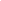 A Poimenovanja pripadnikov verskih skupnosti in praznikov pišemo z malo.B Poimenovanja pripadnikov verskih skupnosti in praznikov pišemo z veliko. C Poimenovanja pripadnikov verskih skupnosti pišemo z veliko, poimenovanja praznikov pa z malo. Č Poimenovanja pripadnikov verskih skupnosti pišemo z malo, poimenovanja praznikov pa z veliko. 16. Kako je prav – z veliko ali malo začetnico? Dopolni z ustrezno začetnico. a) Claude Monet je eden vodilnih francoskih impresionistov.b) Na novega leta dan vedno poslušamo dunajske filharmonike. c) Dirigent in ansambel voščita v nemščini. č) Poznaš skladatelje romantike? 17. Kaj je zapisano narobe? Z barvo označi osem napačno zapisanih besed. Leta 1975 je nekdanja Nizozemska kolonija gvajana postala neodvisna Republika Surinam. Ime je dobila po prvotnih prebivalcih Surinih. To Južnoameriško državo danes pretresajo številna nasprotja, ki so odraz rasne razdelitve. V notranjosti živijo goščavski Črnci, indijanci so v manjšini, pomemben del pa predstavljajo še kitajci in javanci. Uradni jezik je Nizozemščina. 18. Kateri zapis je napačen? Z barvo označi deset devet napačno zapisanih besed. (Opravičujem se za napako v navodilu.)V Južnoafriški republiki predstavljajo Črnci več kot tri četrtine prebivalstva, Belcev je slabih 10 odstotkov, ostalo so ljudje mešanih ras. Večina prebivalcev je Protestantov, nekaj je tudi Katolikov in Muslimanov. uzakonjenih je 11 uradnih jezikov, izmed katerih sta najbolj znana Afrikanščina (ali Burščina) in Angleščina.a) ni Evropejec (namig: predpona ne-)Neevropejecb) prvotni Slovan (namig: predpona pra-)Praslovanc) prebivalec Velikih LaščVelikolaščanč) od JuretaJuretova) Peter – Petrov b) Uroš – Urošev c) Gašper – Gašperjev č) Leja – Lejin d) Lea – Lejin e) Pia – Pijin f) Luka – Lukov g) Marko – Markov h) Anže – Anžetov imenovalnikrodilnikKoperKopraNovo mestoNovega mestaHaloze (so) – mn.HalozSlovenj GradecSlovenj GradcaŠmarje pri Jelšah (je) – ed. Šmarij pri JelšahJulijske Alpe (so) – mn.Julijskih AlpTrbovlje (so) – mn. TrboveljJesenice (so) – mn.JesenicKamniško-Savinjske Alpe (so) mn. Kamniško-Savinjskih Alp